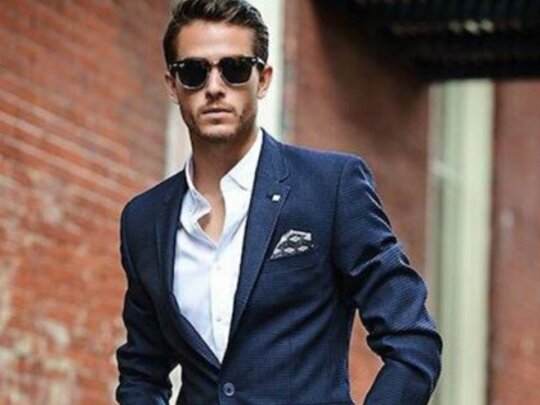 Noah DijkstraVoor mij is de verpakking erg belangrijk. Ik hou ervan als dingen mooi verpakt zijn en een beetje een luxe look geven.Gebruik van de verpakking/ scheerspullenIk scheer me elke ochtend na het douchen.Ik reis vaak voor mijn werk naar het buitenland. Dan vind ik het ook fijn als ik mijn scheerspullen goed en eenvoudig mee kan nemen.Behoeften:Simpel op te bergen en uit te pakkenLuxe /fancy looksMakkelijk herbruikbaarSimpel om mee te nemen Gedrag Erg drukVeel weg van huisHerbruikt zijn huidige doos vaker dan 1xHeeft niet veel tijd om scheerspullen lang weer op te bergen